Рекомендации по летнему чтению для будущих восьмиклассниковЭти произведения мы будем изучать в 8 классе. Древнерусская литература.«Повесть о житии Александра Невского». «Сказание о Борисе и Глебе».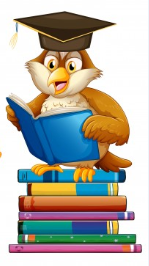 Русская литература ХVIIΙ века. Д. И. Фонвизин «Недоросль» Русская литература ХΙХ века.А. С. Пушкин. «Капитанская дочка», «Маленькие трагедии». М. Ю. Лермонтов. «Мцыри», «Демон».Н. В. Гоголь. «Ревизор», «Женитьба», «Петербургские повести».И. С. Тургенев. «Певцы», «Ася», «Первая любовь».Л. Н. Толстой. «После бала», «Хаджи Мурат».М. Е. Салтыков-Щедрин. «История одного города».Н. С. Лесков. «Старый гений».А. П. Чехов. «Человек в футляре», «О любви».Русская литература ХХ века.И. А. Бунин. «Кавказ».А. И. Куприн.  «Куст сирени».С. А. Есенин. «Пугачёв».М. А. Осоргин. «Пенсне».А. Т. Твардовский. «Василий Тёркин».Н.А. Теффи. «Жизнь и воротник», «Ностальгия».В. П. Астафьев. «Фотография, на которой меня нет».М. М. Зощенко. «История болезни», «Аристократка», «Хозрасчёт», «Не надо иметь родственников».Ценителям зарубежной мировой литературы.Г. Уэллс. «Человек-невидимка», «Машина времени».  Р. Брэдбери. «Здравствуй и прощай», «Вино из одуванчиков», «Детская площадка».П. Мериме «Маттео Фальконе», «Венера Милосская» и др. новеллы.Стругацкие. «Понедельник начинается в субботу».В. Шекспир. «Ромео и Джульетта».6.	Ж.-Б. Мольер. «Мещанин во дворянстве».7.	В. Скотт. «Айвенго».Любителям  современной литературыСписок книг составлен библиографами-экспертами Российской государственной детской библиотеки,  авторами Интернет-сайта «BiblioГид», на основе мониторинга отечественного книжного рынка первого десятилетия нового века.При создании списка предпочтение отдавалось книгам:1) наделенным высокими художественными достоинствами,2) правдиво отражающим действительность — в реалистической либофантастической форме,3) насыщенным актуальной проблематикой,4) формирующим позитивное отношение к жизни,5) сюжетно увлекательным,6) положительно оценѐнным читателями и прессой либо вызвавшиможивлѐнные дискуссии в профессиональных и любительских сообществах,7) удостоенным литературных наград — отечественных или зарубежных.За более подробной информацией об этих и других книгах вы можете обратиться на сайт «BiblioГид» по адресу: http://bibliogid.ru/ Вильке Д. «Грибной дождь для героя».Воскобойников В. М. «Всѐ будет в порядке».Грипе М. «Навозный жук летает в сумерках». «Сесилия Агнес — странная история».Джонс Д. У. «Ходячий замок».Дикинсон П. «Верѐвочник».Жвалевский А., Пастернак Е. «Время всегда хорошее». «Москвест» (роман-сказка)  Лукашкина М. «Стойка на руках на уроках ботаники : записки пятиклассницы». Маар П. «Господин Белло и волшебный эликсир».Минаев Б. Д. «Детство Лѐвы : повесть в рассказах».Михеева Т. «Лѐгкие горы».Мурашова, Е. В. «Одно чудо на всю жизнь». «Класс коррекции». «Гвардия тревоги».Мурлева Ж.-К. «Зимняя битва».Назаркин Н. Н. «Изумрудная рыбка: палатные рассказы».Нѐстлингер К. «Лети, майский жук!» «Само собой и вообще : семейный роман, где есть, о чѐм поразмыслить и над чем посмеяться».Паттерсон К. «Мост в Теравифию». «Странствие Парка». «Великолепная Гилли Хопкинс».Пейвер М. «Брат Волк».Пеннак Д. «Глаз волка».Пирс Ф. «Том и полночный сад».Пономарѐва С., Пономарѐв Н. «Боишься ли ты темноты?» Пратчетт Т. «Джонни Максвелл — спаситель Вселенной». Пулман Ф. «Северное сияние». «Чудесный нож». «Янтарный телескоп». «Рубин во мгле».Раин О. «Слева от солнца».Риэль Й. «Мальчик, который хотел стать человеком».Сабитова Д.» Где нет зимы». «Три твоих имени».Старк У. «Пусть танцуют белые медведи». «Умеешь ли ты свистеть, Йоханна?» «Чудаки и зануды».Тор А. «Остров в море». «Пруд Белых Лилий». Уилсон Ж. «Разрисованная мама».  